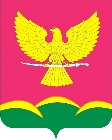 АДМИНИСТРАЦИЯ НОВОТИТАРОВСКОГОСЕЛЬСКОГО ПОСЕЛЕНИЯ ДИНСКОГО РАЙОНАПОСТАНОВЛЕНИЕот 09.08.2023                                                                                               № 793станица НовотитаровскаяО внесении изменений в постановление администрации Новотитаровского сельского поселения Динского района от 19.01.2023 № 32 «О квалификационных требованияхдля замещения должностей муниципальной службы в администрации Новотитаровского сельского поселения Динского района»Руководствуясь законами Краснодарского края от 08.06.2007 № 1244-КЗ «О муниципальной службе в Краснодарском крае», от 08.06.2007 № 1243-КЗ «О Реестре должностей муниципальной службы в Краснодарском крае», от 03.05.2012 № 2490-КЗ «О типовых квалификационных требованиях для замещения должностей муниципальной службы в Краснодарском крае», на основании протеста прокурора Динского района от 30.06.2023 № 07-02-2023/2414-23-20030024, статьями 32, 59 Устава Новотитаровского сельского поселения Динского района, п о с т а н о в л я ю:Внести в постановление администрации Новотитаровского сельского поселения Динского района от 19.01.2023 № 32 «О квалификационных требованиях для замещения должностей муниципальной службы в администрации Новотитаровского сельского поселения Динского района» следующие изменения:1.1. Приложение № 2 «Квалификационные требования для замещения должностей муниципальной службы в администрации Новотитаровского сельского поселения Динского района» изложить в новой редакции согласно приложения.2. Отделу по общим и правовым вопросам администрации Новотитаровского сельского поселения Динского района (Омельченко) обнародовать настоящее постановление и разместить на официальном сайте Новотитаровского сельского поселения Динского района http://www.novotitarovskaya.info.3. Контроль за выполнением настоящего постановления возложить на заместителя главы Новотитаровского сельского поселения Динского района О.А. Пройдисвет.4. Постановление вступает в силу после его официального обнародования.Глава Новотитаровского сельского поселения							            С.К. КошманПРИЛОЖЕНИЕ к постановлению администрацииНовотитаровского сельского поселения Динского районаот 09.08.2023 № 793«ПРИЛОЖЕНИЕ № 2к постановлению администрацииНовотитаровского сельского поселения Динского районаот 19.01.2023 № 32Квалификационные требования к уровню профессионального образования в администрации Новотитаровского сельского поселения Динского районаЗаместитель главыНовотитаровского сельского поселения                                                                                                     О.А.Пройдисвет№п/пНаименования отдела или должности муниципальной службыГруппадолжностейГруппадолжностейОбразовательный уровеньКвалификационные требованияКвалификационные требованияКвалификационные требования№п/пНаименования отдела или должности муниципальной службыГруппадолжностейГруппадолжностейОбразовательный уровеньК направлению подготовки, специальности или переподготовка по программам в том числе по специальности, направлению подготовки, указанным в ранее действовавших перечнях профессий, специальностей и направлений подготовки, для которых законодательством Российской Федерации об образовании установлено соответствие указанной специальности, направлению подготовкиК квалификации в том числе по специальности, направлению подготовки, указанным в ранее действовавших перечнях профессий, специальностей и направлений подготовки, для которых законодательством Российской Федерации об образовании установлено соответствие указанной специальности, направлению подготовкиК стажу муниципальной службы или стажу работы по специальности123345671. Заместители главы поселения1. Заместители главы поселения1. Заместители главы поселения1. Заместители главы поселения1. Заместители главы поселения1. Заместители главы поселения1. Заместители главы поселения1. Заместители главы поселения1.1.Заместитель главы Новотитаровского сельского поселенияГлавная Главная ВысшееГосударственное и муниципальное управлениеМагистрМенеджерНе менее одного года стажа муниципальной службы или стажа работы по специальности, направлению подготовки1.1.Заместитель главы Новотитаровского сельского поселенияГлавная Главная ВысшееУправление персоналомМагистрНе менее одного года стажа муниципальной службы или стажа работы по специальности, направлению подготовки1.1.Заместитель главы Новотитаровского сельского поселенияГлавная Главная ВысшееМенеджмент МагистрНе менее одного года стажа муниципальной службы или стажа работы по специальности, направлению подготовки1.1.Заместитель главы Новотитаровского сельского поселенияГлавная Главная ВысшееМенеджмент малого и среднего бизнесаМагистрЭкономист-менеджерНе менее одного года стажа муниципальной службы или стажа работы по специальности, направлению подготовки1.1.Заместитель главы Новотитаровского сельского поселенияГлавная Главная ВысшееЭкономика и управлениеМагистрЭкономист-менеджерЭкономистНе менее одного года стажа муниципальной службы или стажа работы по специальности, направлению подготовки1.1.Заместитель главы Новотитаровского сельского поселенияГлавная Главная ВысшееЭкономика МагистрНе менее одного года стажа муниципальной службы или стажа работы по специальности, направлению подготовки1.1.Заместитель главы Новотитаровского сельского поселенияГлавная Главная ВысшееЭкономическая безопасность Экономист Не менее одного года стажа муниципальной службы или стажа работы по специальности, направлению подготовки1.1.Заместитель главы Новотитаровского сельского поселенияГлавная Главная ВысшееФинансы и кредитМагистрЭкономист-менеджерЭкономистНе менее одного года стажа муниципальной службы или стажа работы по специальности, направлению подготовки1.1.Заместитель главы Новотитаровского сельского поселенияГлавная Главная ВысшееЮриспруденцияМагистрЮристНе менее одного года стажа муниципальной службы или стажа работы по специальности, направлению подготовки1.1.Заместитель главы Новотитаровского сельского поселенияГлавная Главная ВысшееПравоохранительная деятельностьЮристНе менее одного года стажа муниципальной службы или стажа работы по специальности, направлению подготовки1.1.Заместитель главы Новотитаровского сельского поселенияГлавная Главная ВысшееГуманитарные и социальные наукиМагистрСпециалист по социальной работеНе менее одного года стажа муниципальной службы или стажа работы по специальности, направлению подготовки1.1.Заместитель главы Новотитаровского сельского поселенияГлавная Главная ВысшееСоциологияМагистрСоциолог, преподавательНе менее одного года стажа муниципальной службы или стажа работы по специальности, направлению подготовки1.1.Заместитель главы Новотитаровского сельского поселенияГлавная Главная ВысшееСоциальная работаМагистрНе менее одного года стажа муниципальной службы или стажа работы по специальности, направлению подготовки1.1.Заместитель главы Новотитаровского сельского поселенияГлавная Главная ВысшееПолитологияМагистрПолитологНе менее одного года стажа муниципальной службы или стажа работы по специальности, направлению подготовки1.1.Заместитель главы Новотитаровского сельского поселенияГлавная Главная ВысшееЖурналистикаМагистрЖурналистНе менее одного года стажа муниципальной службы или стажа работы по специальности, направлению подготовки1.1.Заместитель главы Новотитаровского сельского поселенияГлавная Главная ВысшееКонфликтологияМагистрНе менее одного года стажа муниципальной службы или стажа работы по специальности, направлению подготовки1.1.Заместитель главы Новотитаровского сельского поселенияГлавная Главная ВысшееПсихология служебной деятельностиПсихологНе менее одного года стажа муниципальной службы или стажа работы по специальности, направлению подготовки1.1.Заместитель главы Новотитаровского сельского поселенияГлавная Главная ВысшееПсихологияМагистрНе менее одного года стажа муниципальной службы или стажа работы по специальности, направлению подготовки1.1.Заместитель главы Новотитаровского сельского поселенияГлавная Главная ВысшееКультура и искусствоМагистрКультурологНе менее одного года стажа муниципальной службы или стажа работы по специальности, направлению подготовки1.1.Заместитель главы Новотитаровского сельского поселенияГлавная Главная ВысшееОрганизация работы с молодежьюМагистрНе менее одного года стажа муниципальной службы или стажа работы по специальности, направлению подготовки1.1.Заместитель главы Новотитаровского сельского поселенияГлавная Главная ВысшееАрхитектураМагистр Не менее одного года стажа муниципальной службы или стажа работы по специальности, направлению подготовки1.1.Заместитель главы Новотитаровского сельского поселенияГлавная Главная ВысшееАрхитектура и строительствоМагистрИнженерЮристНе менее одного года стажа муниципальной службы или стажа работы по специальности, направлению подготовки1.1.Заместитель главы Новотитаровского сельского поселенияГлавная Главная ВысшееГрадостроительствоМагистрНе менее одного года стажа муниципальной службы или стажа работы по специальности, направлению подготовки1.1.Заместитель главы Новотитаровского сельского поселенияГлавная Главная ВысшееЗемлеустройство и кадастрыМагистрИнженерНе менее одного года стажа муниципальной службы или стажа работы по специальности, направлению подготовки1.1.Заместитель главы Новотитаровского сельского поселенияГлавная Главная ВысшееСельское и рыбное хозяйствоМагистрИнженерНе менее одного года стажа муниципальной службы или стажа работы по специальности, направлению подготовки1.1.Заместитель главы Новотитаровского сельского поселенияГлавная Главная ВысшееТехника и технологияМагистрТехнологНе менее одного года стажа муниципальной службы или стажа работы по специальности, направлению подготовки1.1.Заместитель главы Новотитаровского сельского поселенияГлавная Главная ВысшееТехнология транспортных процессовМагистр Не менее одного года стажа муниципальной службы или стажа работы по специальности, направлению подготовки1.1.Заместитель главы Новотитаровского сельского поселенияГлавная Главная ВысшееНаземные транспортно-технологические средстваИнженерНе менее одного года стажа муниципальной службы или стажа работы по специальности, направлению подготовки1.1.Заместитель главы Новотитаровского сельского поселенияГлавная Главная ВысшееНаземные транспортно-технологические комплексыМагистрНе менее одного года стажа муниципальной службы или стажа работы по специальности, направлению подготовки1.1.Заместитель главы Новотитаровского сельского поселенияГлавная Главная ВысшееСтроительствоМагистр Не менее одного года стажа муниципальной службы или стажа работы по специальности, направлению подготовки1.1.Заместитель главы Новотитаровского сельского поселенияГлавная Главная ВысшееСтроительство, эксплуатация, восстановление и техническое прикрытие автомобильных дорог, мостов и тоннелейИнженер Не менее одного года стажа муниципальной службы или стажа работы по специальности, направлению подготовки1.1.Заместитель главы Новотитаровского сельского поселенияГлавная Главная ВысшееИнформационные системы и технологииМагистрНе менее одного года стажа муниципальной службы или стажа работы по специальности, направлению подготовки1.1.Заместитель главы Новотитаровского сельского поселенияГлавная Главная ВысшееИнформационная безопасностьМагистр Не менее одного года стажа муниципальной службы или стажа работы по специальности, направлению подготовки1.1.Заместитель главы Новотитаровского сельского поселенияГлавная Главная ВысшееИнформационно-аналитические системы безопасностиСпециалист по защите информацииНе менее одного года стажа муниципальной службы или стажа работы по специальности, направлению подготовки2. Отдел по общим и правовым вопросам 2. Отдел по общим и правовым вопросам 2. Отдел по общим и правовым вопросам 2. Отдел по общим и правовым вопросам 2. Отдел по общим и правовым вопросам 2. Отдел по общим и правовым вопросам 2. Отдел по общим и правовым вопросам 2. Отдел по общим и правовым вопросам 2.1.Начальник отдела Ведущая Ведущая ВысшееГосударственное и муниципальное управлениеБакалаврМагистрМенеджерБез предъявления требования к стажу 2.1.Начальник отдела Ведущая Ведущая ВысшееУправление персоналомМагистрБакалаврБез предъявления требования к стажу 2.1.Начальник отдела Ведущая Ведущая ВысшееМенеджмент МагистрБакалаврБез предъявления требования к стажу 2.1.Начальник отдела Ведущая Ведущая ВысшееЭкономика и управлениеБакалаврМагистрЭкономистБез предъявления требования к стажу 2.1.Начальник отдела Ведущая Ведущая ВысшееЭкономика БакалаврМагистрБез предъявления требования к стажу 2.1.Начальник отдела Ведущая Ведущая ВысшееЮриспруденцияБакалаврМагистрЮристБез предъявления требования к стажу 2.1.Начальник отдела Ведущая Ведущая ВысшееПравоохранительная деятельностьЮристБез предъявления требования к стажу 2.1.Начальник отдела Ведущая Ведущая ВысшееГуманитарные и социальные наукиМагистрСпециалист по социальной работеБез предъявления требования к стажу 2.1.Начальник отдела Ведущая Ведущая ВысшееПолитологияБакалаврМагистрБез предъявления требования к стажу 2.1.Начальник отдела Ведущая Ведущая ВысшееСоциологияМагистрСоциолог, преподавательБез предъявления требования к стажу 2.1.Начальник отдела Ведущая Ведущая ВысшееСоциальная работаБакалаврМагистрБез предъявления требования к стажу 2.1.Начальник отдела Ведущая Ведущая ВысшееСоциально-культурная деятельностьБакалавр МагистрБез предъявления требования к стажу 2.1.Начальник отдела Ведущая Ведущая ВысшееОрганизация работы с молодежьюБакалаврМагистрБез предъявления требования к стажу 2.1.Начальник отдела Ведущая Ведущая ВысшееПсихология служебной деятельностиПсихологБез предъявления требования к стажу 2.1.Начальник отдела Ведущая Ведущая ВысшееПсихологияБакалаврМагистрБез предъявления требования к стажу 2.1.Начальник отдела Ведущая Ведущая ВысшееКонфликтологияБакалаврМагистрБез предъявления требования к стажу 2.1.Начальник отдела Ведущая Ведущая ВысшееДокументоведение и документационное обеспечение управленияБакалаврМагистрДокументоведБез предъявления требования к стажу 2.1.Начальник отдела Ведущая Ведущая ВысшееДокументоведение и архивоведениеБакалавр МагистрБез предъявления требования к стажу 2.1.Начальник отдела Ведущая Ведущая ВысшееНалоги и налогообложение БакалаврСпециалист по налогообложению Без предъявления требования к стажу 2.1.Начальник отдела Ведущая Ведущая ВысшееПереподготовка по программе  «Юриспруденция в сфере государственно-правовых отношений и местного (муниципального) самоуправленияЮрист в сфере государственно-правовых отношений и местного (муниципального) самоуправленияБез предъявления требования к стажу 2.1.Начальник отдела Ведущая Ведущая ВысшееПереподготовка по программе:«Государственное и муниципальное управление по профилю «Государственная и муниципальная служба» Специалист по государственному и муниципальному управлениюМенеджерБез предъявления требования к стажу 2.2.Главный специалистВедущая Ведущая ВысшееГосударственное и муниципальное управлениеБакалаврМагистрМенеджерБез предъявления требования к стажу2.2.Главный специалистВедущая Ведущая ВысшееУправление персоналомМагистрБакалаврБез предъявления требования к стажу2.2.Главный специалистВедущая Ведущая ВысшееМенеджмент МагистрБакалаврБез предъявления требования к стажу2.2.Главный специалистВедущая Ведущая ВысшееЭкономика и управлениеБакалаврМагистрЭкономистБез предъявления требования к стажу2.2.Главный специалистВедущая Ведущая ВысшееЭкономика БакалаврМагистрБез предъявления требования к стажу2.2.Главный специалистВедущая Ведущая ВысшееЮриспруденцияБакалаврМагистрЮристБез предъявления требования к стажу2.2.Главный специалистВедущая Ведущая ВысшееПравоохранительная деятельностьЮристБез предъявления требования к стажу2.2.Главный специалистВедущая Ведущая ВысшееГуманитарные и социальные наукиМагистрСпециалист по социальной работеБез предъявления требования к стажу2.2.Главный специалистВедущая Ведущая ВысшееСоциально-культурная деятельностьБакалавр МагистрБез предъявления требования к стажу2.2.Главный специалистВедущая Ведущая ВысшееПолитологияБакалаврМагистрБез предъявления требования к стажу2.2.Главный специалистВедущая Ведущая ВысшееСоциологияМагистрСоциолог, преподавательБез предъявления требования к стажу2.2.Главный специалистВедущая Ведущая ВысшееСоциальная работаБакалаврМагистрБез предъявления требования к стажу2.2.Главный специалистВедущая Ведущая ВысшееОрганизация работы с молодежьюБакалаврМагистрБез предъявления требования к стажу2.2.Главный специалистВедущая Ведущая ВысшееПсихология служебной деятельностиПсихологБез предъявления требования к стажу2.2.Главный специалистВедущая Ведущая ВысшееПсихологияБакалаврМагистрБез предъявления требования к стажу2.2.Главный специалистВедущая Ведущая ВысшееКонфликтологияБакалаврМагистрБез предъявления требования к стажу2.2.Главный специалистВедущая Ведущая ВысшееДокументоведение и документационное обеспечение управленияБакалаврМагистрДокументоведБез предъявления требования к стажу2.2.Главный специалистВедущая Ведущая ВысшееДокументоведение и архивоведениеБакалавр МагистрБез предъявления требования к стажу2.2.Главный специалистВедущая Ведущая ВысшееНалоги и налогообложение БакалаврСпециалист по налогообложению Без предъявления требования к стажу2.2.Главный специалистВедущая Ведущая ВысшееПереподготовка по программе  «Юриспруденция в сфере государственно-правовых отношений и местного (муниципального) самоуправленияЮрист в сфере государственно-правовых отношений и местного (муниципального) самоуправленияБез предъявления требования к стажу2.2.Главный специалистВедущая Ведущая ВысшееПереподготовка по программе:«Государственное и муниципальное управление по профилю «Государственная и муниципальная служба» Специалист по государственному и муниципальному управлениюМенеджерБез предъявления требования к стажу2.3.Ведущий специалистСтаршаяСтаршаяСреднееГосударственное и муниципальное управлениеБакалаврМагистрМенеджерБез предъявления требования к стажу2.3.Ведущий специалистСтаршаяСтаршаяСреднееУправление персоналомМагистрБакалаврБез предъявления требования к стажу2.3.Ведущий специалистСтаршаяСтаршаяСреднееМенеджмент МагистрБакалаврБез предъявления требования к стажу2.3.Ведущий специалистСтаршаяСтаршаяСреднееЭкономика и управлениеБакалаврМагистрЭкономистБез предъявления требования к стажу2.3.Ведущий специалистСтаршаяСтаршаяСреднееЭкономика БакалаврМагистрБез предъявления требования к стажу2.3.Ведущий специалистСтаршаяСтаршаяСреднееЮриспруденцияБакалаврМагистрЮристБез предъявления требования к стажу2.3.Ведущий специалистСтаршаяСтаршаяСреднееПравоохранительная деятельностьЮристБез предъявления требования к стажу2.3.Ведущий специалистСтаршаяСтаршаяСреднееГуманитарные и социальные наукиМагистрСпециалист по социальной работеБез предъявления требования к стажу2.3.Ведущий специалистСтаршаяСтаршаяСреднееПолитологияБакалаврМагистрБез предъявления требования к стажу2.3.Ведущий специалистСтаршаяСтаршаяСреднееСоциологияМагистрСоциолог, преподавательБез предъявления требования к стажу2.3.Ведущий специалистСтаршаяСтаршаяСреднееСоциальная работаБакалаврМагистрСпециалист по социальной работеБез предъявления требования к стажу2.3.Ведущий специалистСтаршаяСтаршаяСреднееОрганизация работы с молодежьюБакалаврМагистрБез предъявления требования к стажу2.3.Ведущий специалистСтаршаяСтаршаяСреднееПсихология служебной деятельностиПсихологБез предъявления требования к стажу2.3.Ведущий специалистСтаршаяСтаршаяСреднееПсихологияБакалаврМагистрБез предъявления требования к стажу2.3.Ведущий специалистСтаршаяСтаршаяСреднееКонфликтологияБакалаврМагистрБез предъявления требования к стажу2.3.Ведущий специалистСтаршаяСтаршаяСреднееДокументоведение и документационное обеспечение управленияБакалаврМагистрДокументоведБез предъявления требования к стажу2.3.Ведущий специалистСтаршаяСтаршаяСреднееДокументационное обеспечение управления и архивоведениеСпециалист по документационному обеспечению управления, архивистБез предъявления требования к стажу2.3.Ведущий специалистСтаршаяСтаршаяСреднееДокументоведение и архивоведениеБакалавр МагистрБез предъявления требования к стажу2.3.Ведущий специалистСтаршаяСтаршаяСреднееДелопроизводительДелопроизводительБез предъявления требования к стажу2.3.Ведущий специалистСтаршаяСтаршаяСреднееНалоги и налогообложение БакалаврСпециалист по налогообложению Без предъявления требования к стажу2.3.Ведущий специалистСтаршаяСтаршаяСреднееБухгалтерский учет анализ и аудитБакалаврЭкономистБез предъявления требования к стажу2.3.Ведущий специалистСтаршаяСтаршаяСреднееБухгалтерский учет контроль и анализ хозяйственной деятельностиБакалаврБухгалтерБез предъявления требования к стажу2.3.Ведущий специалистСтаршаяСтаршаяСреднееКомпьютерные сетиТехник по компьютерным сетямСпециалист по администрированию сетиБез предъявления требования к стажу2.3.Ведущий специалистСтаршаяСтаршаяСреднееПрограммирование в компьютерных системахТехник-программистПрограммистБез предъявления требования к стажу2.3.Ведущий специалистСтаршаяСтаршаяСреднееИнформационные системы (по отраслям)Техник по информационным системамСпециалист по информационным системамБез предъявления требования к стажу2.3.Ведущий специалистСтаршаяСтаршаяСреднееСетевое и системное администрированиеСетевой и системный администраторСпециалист по администрированию сетиБез предъявления требования к стажу2.3.Ведущий специалистСтаршаяСтаршаяСреднееОрганизация и технология защиты информацииТехник по защите информацииСтарший техник по защите информацииБез предъявления требования к стажу2.3.Ведущий специалистСтаршаяСтаршаяСреднееПереподготовка по программе  «Юриспруденция в сфере государственно-правовых отношений и местного (муниципального) самоуправленияЮрист в сфере государственно-правовых отношений и местного (муниципального) самоуправленияБез предъявления требования к стажу2.3.Ведущий специалистСтаршаяСтаршаяСреднееПереподготовка по программе:«Государственное и муниципальное управление по профилю «Государственная и муниципальная служба» Специалист по государственному и муниципальному управлениюМенеджерБез предъявления требования к стажу2.4.Специалист 1 категории МладшаяМладшаяСреднееГосударственное и муниципальное управлениеБакалаврМагистрМенеджерБез предъявления требования к стажу2.4.Специалист 1 категории МладшаяМладшаяСреднееУправление персоналомМагистрБакалаврБез предъявления требования к стажу2.4.Специалист 1 категории МладшаяМладшаяСреднееМенеджмент МагистрБакалаврБез предъявления требования к стажу2.4.Специалист 1 категории МладшаяМладшаяСреднееЭкономика и управлениеБакалаврМагистрЭкономистБез предъявления требования к стажу2.4.Специалист 1 категории МладшаяМладшаяСреднееЭкономика БакалаврМагистрБез предъявления требования к стажу2.4.Специалист 1 категории МладшаяМладшаяСреднееЮриспруденцияБакалаврМагистрЮристБез предъявления требования к стажу2.4.Специалист 1 категории МладшаяМладшаяСреднееПравоохранительная деятельностьЮристБез предъявления требования к стажу2.4.Специалист 1 категории МладшаяМладшаяСреднееГуманитарные и социальные наукиМагистрСпециалист по социальной работеБез предъявления требования к стажу2.4.Специалист 1 категории МладшаяМладшаяСреднееПолитологияБакалаврМагистрБез предъявления требования к стажу2.4.Специалист 1 категории МладшаяМладшаяСреднееСоциологияМагистрСоциолог, преподавательБез предъявления требования к стажу2.4.Специалист 1 категории МладшаяМладшаяСреднееСоциальная работаБакалаврМагистрСпециалист по социальной работеБез предъявления требования к стажу2.4.Специалист 1 категории МладшаяМладшаяСреднееОрганизация работы с молодежьюБакалаврМагистрБез предъявления требования к стажу2.4.Специалист 1 категории МладшаяМладшаяСреднееПсихология служебной деятельностиПсихологБез предъявления требования к стажу2.4.Специалист 1 категории МладшаяМладшаяСреднееПсихологияБакалаврМагистрБез предъявления требования к стажу2.4.Специалист 1 категории МладшаяМладшаяСреднееКонфликтологияБакалаврМагистрБез предъявления требования к стажу2.4.Специалист 1 категории МладшаяМладшаяСреднееДокументоведение и документационное обеспечение управленияБакалаврМагистрДокументоведБез предъявления требования к стажу2.4.Специалист 1 категории МладшаяМладшаяСреднееДокументационное обеспечение управления и архивоведениеСпециалист по документационному обеспечению управления, архивистБез предъявления требования к стажу2.4.Специалист 1 категории МладшаяМладшаяСреднееДокументоведение и архивоведениеБакалавр МагистрБез предъявления требования к стажу2.4.Специалист 1 категории МладшаяМладшаяСреднееДелопроизводительДелопроизводительБез предъявления требования к стажу2.4.Специалист 1 категории МладшаяМладшаяСреднееНалоги и налогообложение БакалаврСпециалист по налогообложению Без предъявления требования к стажу2.4.Специалист 1 категории МладшаяМладшаяСреднееБухгалтерский учет анализ и аудитБакалаврЭкономистБез предъявления требования к стажу2.4.Специалист 1 категории МладшаяМладшаяСреднееБухгалтерский учет контроль и анализ хозяйственной деятельностиБакалаврБухгалтерБез предъявления требования к стажу2.4.Специалист 1 категории МладшаяМладшаяСреднееКомпьютерные сетиТехник по компьютерным сетямСпециалист по администрированию сетиБез предъявления требования к стажу2.4.Специалист 1 категории МладшаяМладшаяСреднееПрограммирование в компьютерных системахТехник-программистПрограммистБез предъявления требования к стажу2.4.Специалист 1 категории МладшаяМладшаяСреднееИнформационные системы (по отраслям)Техник по информационным системамСпециалист по информационным системамБез предъявления требования к стажу2.4.Специалист 1 категории МладшаяМладшаяСреднееСетевое и системное администрированиеСетевой и системный администраторСпециалист по администрированию сетиБез предъявления требования к стажу2.4.Специалист 1 категории МладшаяМладшаяСреднееОрганизация и технология защиты информацииТехник по защите информацииСтарший техник по защите информацииБез предъявления требования к стажу2.4.Специалист 1 категории МладшаяМладшаяСреднееПереподготовка по программе  «Юриспруденция в сфере государственно-правовых отношений и местного (муниципального) самоуправленияЮрист в сфере государственно-правовых отношений и местного (муниципального) самоуправленияБез предъявления требования к стажу2.4.Специалист 1 категории МладшаяМладшаяСреднееПереподготовка по программе:«Государственное и муниципальное управление по профилю «Государственная и муниципальная служба» Специалист по государственному и муниципальному управлениюМенеджерБез предъявления требования к стажу3. Финансово-экономический отдел3. Финансово-экономический отдел3. Финансово-экономический отдел3. Финансово-экономический отдел3. Финансово-экономический отдел3. Финансово-экономический отдел3. Финансово-экономический отдел3. Финансово-экономический отдел3.1.Начальник отдела Ведущая Ведущая ВысшееЭкономика и управлениеБакалаврМагистрЭкономистБез предъявления требования к стажу 3.1.Начальник отдела Ведущая Ведущая ВысшееЭкономикаБакалаврМагистрБез предъявления требования к стажу 3.1.Начальник отдела Ведущая Ведущая ВысшееЭкономическая безопасностьЭкономистБез предъявления требования к стажу 3.1.Начальник отдела Ведущая Ведущая ВысшееПрикладная информатика в экономике Информатик-экономистБез предъявления требования к стажу 3.1.Начальник отдела Ведущая Ведущая ВысшееБухгалтерский учет, анализ и аудитЭкономистБез предъявления требования к стажу 3.1.Начальник отдела Ведущая Ведущая ВысшееБухгалтерский учет и аудитЭкономист Без предъявления требования к стажу 3.1.Начальник отдела Ведущая Ведущая ВысшееФинансы и кредитМагистрЭкономистБез предъявления требования к стажу 3.1.Начальник отдела Ведущая Ведущая ВысшееГосударственный аудитМагистрБез предъявления требования к стажу 3.1.Начальник отдела Ведущая Ведущая ВысшееЮриспруденцияБакалаврМагистрЮристБез предъявления требования к стажу 3.1.Начальник отдела Ведущая Ведущая ВысшееГосударственное и муниципальное управлениеБакалаврМагистрМенеджерБез предъявления требования к стажу 3.1.Начальник отдела Ведущая Ведущая ВысшееМенеджмент организацииБакалаврМагистрЭкономист-менеджерБез предъявления требования к стажу 3.2.Главный специалист Ведущая Ведущая ВысшееЭкономика и управлениеБакалаврМагистрЭкономистБез предъявления требования к стажу3.2.Главный специалист Ведущая Ведущая ВысшееЭкономикаБакалаврМагистрБез предъявления требования к стажу3.2.Главный специалист Ведущая Ведущая ВысшееЭкономическая безопасностьЭкономистБез предъявления требования к стажу3.2.Главный специалист Ведущая Ведущая ВысшееПрикладная информатика в экономике Информатик-экономистБез предъявления требования к стажу3.2.Главный специалист Ведущая Ведущая ВысшееБухгалтерский учет, анализ и аудитЭкономистБез предъявления требования к стажу3.2.Главный специалист Ведущая Ведущая ВысшееБухгалтерский учет и аудитЭкономист Без предъявления требования к стажу3.2.Главный специалист Ведущая Ведущая ВысшееФинансы и кредитМагистрЭкономистБез предъявления требования к стажу3.2.Главный специалист Ведущая Ведущая ВысшееГосударственный аудитМагистрБез предъявления требования к стажу3.2.Главный специалист Ведущая Ведущая ВысшееЮриспруденцияБакалаврМагистрЮристБез предъявления требования к стажу3.2.Главный специалист Ведущая Ведущая ВысшееГосударственное и муниципальное управлениеБакалаврМагистрМенеджерБез предъявления требования к стажу3.2.Главный специалист Ведущая Ведущая ВысшееМенеджмент организацииБакалаврМагистрЭкономист-менеджерБез предъявления требования к стажу3.2.Главный специалист Ведущая Ведущая ВысшееПереподготовка по программе  «Юриспруденция в сфере государственно-правовых отношений и местного (муниципального) самоуправленияЮрист в сфере государственно-правовых отношений и местного (муниципального) самоуправленияБез предъявления требования к стажу3.2.Главный специалист Ведущая Ведущая ВысшееПереподготовка по программе:«Государственное и муниципальное управление по профилю «Государственная и муниципальная служба» Специалист по государственному и муниципальному управлениюМенеджерБез предъявления требования к стажу3.3.Ведущий специалистСтаршаяСтаршаяСреднееЭкономика и управлениеБакалаврМагистрЭкономистБез предъявления требования к стажу3.3.Ведущий специалистСтаршаяСтаршаяСреднееЭкономикаБакалаврМагистрБез предъявления требования к стажу3.3.Ведущий специалистСтаршаяСтаршаяСреднееЭкономическая безопасностьЭкономистБез предъявления требования к стажу3.3.Ведущий специалистСтаршаяСтаршаяСреднееЭкономика и бухгалтерский учет (по отраслям)БухгалтерБухгалтер, специалист по налогообложениюБез предъявления требования к стажу3.3.Ведущий специалистСтаршаяСтаршаяСреднееПрикладная информатика в экономике Информатик-экономистБез предъявления требования к стажу3.3.Ведущий специалистСтаршаяСтаршаяСреднееБухгалтерский учет, анализ и аудитЭкономистБез предъявления требования к стажу3.3.Ведущий специалистСтаршаяСтаршаяСреднееБухгалтерский учет и аудитЭкономист Без предъявления требования к стажу3.3.Ведущий специалистСтаршаяСтаршаяСреднееФинансы и кредитМагистрЭкономистБез предъявления требования к стажу3.3.Ведущий специалистСтаршаяСтаршаяСреднееФинансыФинансистБез предъявления требования к стажу3.3.Ведущий специалистСтаршаяСтаршаяСреднееБанковское делоСпециалист банковского делаБез предъявления требования к стажу3.3.Ведущий специалистСтаршаяСтаршаяСреднееГосударственный аудитМагистрБез предъявления требования к стажу3.3.Ведущий специалистСтаршаяСтаршаяСреднееЮриспруденцияБакалаврМагистрЮристБез предъявления требования к стажу3.3.Ведущий специалистСтаршаяСтаршаяСреднееГосударственное и муниципальное управлениеБакалаврМагистрМенеджерБез предъявления требования к стажу3.3.Ведущий специалистСтаршаяСтаршаяСреднееМенеджмент организацииБакалаврМагистрЭкономист-менеджерБез предъявления требования к стажу3.3.Ведущий специалистСтаршаяСтаршаяСреднееМенеджмент (по отраслям)МенеджерБез предъявления требования к стажу3.3.Ведущий специалистСтаршаяСтаршаяСреднееПереподготовка по программе  «Юриспруденция в сфере государственно-правовых отношений и местного (муниципального) самоуправленияЮрист в сфере государственно-правовых отношений и местного (муниципального) самоуправленияБез предъявления требования к стажу3.3.Ведущий специалистСтаршаяСтаршаяСреднееПереподготовка по программе:«Государственное и муниципальное управление по профилю «Государственная и муниципальная служба» Специалист по государственному и муниципальному управлениюМенеджерБез предъявления требования к стажу4. Отдел земельных отношений4. Отдел земельных отношений4. Отдел земельных отношений4. Отдел земельных отношений4. Отдел земельных отношений4. Отдел земельных отношений4. Отдел земельных отношений4. Отдел земельных отношений4.1.Начальник отдела Ведущая Ведущая ВысшееЮриспруденцияБакалаврМагистрЮристБез предъявления требования к стажу 4.1.Начальник отдела Ведущая Ведущая ВысшееГосударственное и муниципальное управлениеБакалаврМагистрМенеджерБез предъявления требования к стажу 4.1.Начальник отдела Ведущая Ведущая ВысшееАрхитектураБакалаврМагистрИнженерБез предъявления требования к стажу 4.1.Начальник отдела Ведущая Ведущая ВысшееГрадостроительство БакалаврМагистрБез предъявления требования к стажу 4.1.Начальник отдела Ведущая Ведущая ВысшееЗемельный кадастрБакалаврМагистрИнженер Без предъявления требования к стажу 4.1.Начальник отдела Ведущая Ведущая ВысшееЗемлеустройство и кадастрыБакалаврМагистрБез предъявления требования к стажу 4.1.Начальник отдела Ведущая Ведущая ВысшееГородской кадастрБакалаврМагистрИнженерБез предъявления требования к стажу 4.1.Начальник отдела Ведущая Ведущая ВысшееЛесное и лесопарковое хозяйствоБакалаврМагистрИнженер Без предъявления требования к стажу 4.1.Начальник отдела Ведущая Ведущая ВысшееЛесное дело Бакалавр МагистрБез предъявления требования к стажу 4.1.Начальник отдела Ведущая Ведущая ВысшееАгрономия БакалаврМагистрБез предъявления требования к стажу 4.1.Начальник отдела Ведущая Ведущая ВысшееЭкология и природопользованиеБакалаврМагистр Без предъявления требования к стажу 4.1.Начальник отдела Ведущая Ведущая ВысшееФинансы и кредит Экономист Без предъявления требования к стажу 4.1.Начальник отдела Ведущая Ведущая ВысшееЭкономикаБакалаврМагистрБез предъявления требования к стажу 4.1.Начальник отдела Ведущая Ведущая ВысшееЭкономика и управлениеБакалаврМагистрЭкономистБез предъявления требования к стажу 4.2.Главный специалист Ведущая Ведущая ВысшееЮриспруденцияБакалаврМагистрЮристБез предъявления требования к стажу4.2.Главный специалист Ведущая Ведущая ВысшееГосударственное и муниципальное управлениеБакалаврМагистрМенеджерБез предъявления требования к стажу4.2.Главный специалист Ведущая Ведущая ВысшееАрхитектураБакалаврМагистрИнженерБез предъявления требования к стажу4.2.Главный специалист Ведущая Ведущая ВысшееГрадостроительство БакалаврМагистрБез предъявления требования к стажу4.2.Главный специалист Ведущая Ведущая ВысшееЗемельный кадастрБакалаврМагистрИнженер Без предъявления требования к стажу4.2.Главный специалист Ведущая Ведущая ВысшееЗемлеустройство и кадастрыБакалаврМагистрБез предъявления требования к стажу4.2.Главный специалист Ведущая Ведущая ВысшееГородской кадастрБакалаврМагистрИнженерБез предъявления требования к стажу4.2.Главный специалист Ведущая Ведущая ВысшееЛесное и лесопарковое хозяйствоБакалаврМагистрИнженер Без предъявления требования к стажу4.2.Главный специалист Ведущая Ведущая ВысшееЛесное дело Бакалавр МагистрБез предъявления требования к стажу4.2.Главный специалист Ведущая Ведущая ВысшееАгрономия БакалаврМагистрБез предъявления требования к стажу4.2.Главный специалист Ведущая Ведущая ВысшееЭкология и природопользованиеБакалаврМагистр Без предъявления требования к стажу4.2.Главный специалист Ведущая Ведущая ВысшееФинансы и кредит Экономист Без предъявления требования к стажу4.2.Главный специалист Ведущая Ведущая ВысшееЭкономикаБакалаврМагистрБез предъявления требования к стажу4.2.Главный специалист Ведущая Ведущая ВысшееЭкономика и управлениеБакалаврМагистрЭкономистБез предъявления требования к стажу4.2.Главный специалист Ведущая Ведущая ВысшееПереподготовка по программе  «Юриспруденция в сфере государственно-правовых отношений и местного (муниципального) самоуправленияЮрист в сфере государственно-правовых отношений и местного (муниципального) самоуправленияБез предъявления требования к стажу4.2.Главный специалист Ведущая Ведущая ВысшееПереподготовка по программе:«Государственное и муниципальное управление по профилю «Государственная и муниципальная служба» Специалист по государственному и муниципальному управлениюБез предъявления требования к стажу4.2.Главный специалист Ведущая Ведущая ВысшееПереподготовка по программе: «Государственные и муниципальные финансы»Менеджер или финансист или специалист по государственным и муниципальным финансамБез предъявления требования к стажу4.3.Ведущий специалистСтаршаяСтаршаяСреднееЮриспруденцияБакалаврМагистрЮристБез предъявления требования к стажу4.3.Ведущий специалистСтаршаяСтаршаяСреднееГосударственное и муниципальное управлениеБакалаврМагистрМенеджерБез предъявления требования к стажу4.3.Ведущий специалистСтаршаяСтаршаяСреднееАрхитектураБакалаврМагистрИнженерАрхитекторБез предъявления требования к стажу4.3.Ведущий специалистСтаршаяСтаршаяСреднееГрадостроительство БакалаврМагистрБез предъявления требования к стажу4.3.Ведущий специалистСтаршаяСтаршаяСреднееЗемельный кадастрБакалаврМагистрИнженер Без предъявления требования к стажу4.3.Ведущий специалистСтаршаяСтаршаяСреднееЗемлеустройство и кадастрыБакалаврМагистрБез предъявления требования к стажу4.3.Ведущий специалистСтаршаяСтаршаяСреднееГородской кадастрБакалаврМагистрИнженерБез предъявления требования к стажу4.3.Ведущий специалистСтаршаяСтаршаяСреднееЛесное и лесопарковое хозяйствоБакалаврМагистрИнженер Без предъявления требования к стажу4.3.Ведущий специалистСтаршаяСтаршаяСреднееЛесное дело Бакалавр МагистрБез предъявления требования к стажу4.3.Ведущий специалистСтаршаяСтаршаяСреднееАгрономия БакалаврМагистрАгроном Старший агрономБез предъявления требования к стажу4.3.Ведущий специалистСтаршаяСтаршаяСреднееЭкология и природопользованиеБакалаврМагистр Без предъявления требования к стажу4.3.Ведущий специалистСтаршаяСтаршаяСреднееФинансы и кредит Экономист Без предъявления требования к стажу4.3.Ведущий специалистСтаршаяСтаршаяСреднееЭкономикаБакалаврМагистрБез предъявления требования к стажу4.3.Ведущий специалистСтаршаяСтаршаяСреднееЭкономика и управлениеБакалаврМагистрЭкономистБез предъявления требования к стажу4.3.Ведущий специалистСтаршаяСтаршаяСреднееДокументационное обеспечение управления и архивоведениеБакалаврСпециалист по документационному обеспечению управления, архивистБез предъявления требования к стажу4.3.Ведущий специалистСтаршаяСтаршаяСреднееПереподготовка по программе  «Юриспруденция в сфере государственно-правовых отношений и местного (муниципального) самоуправленияЮрист в сфере государственно-правовых отношений и местного (муниципального) самоуправленияБез предъявления требования к стажу4.3.Ведущий специалистСтаршаяСтаршаяСреднееПереподготовка по программе:«Государственное и муниципальное управление по профилю «Государственная и муниципальная служба» Специалист по государственному и муниципальному управлениюМенеджерБез предъявления требования к стажу4.3.Ведущий специалистСтаршаяСтаршаяСреднееПереподготовка по программе: «Государственные и муниципальные финансы»Менеджер или финансист или специалист по государственным и муниципальным финансамБез предъявления требования к стажу4.4.Специалист 1 категории МладшаяМладшаяСреднееЮриспруденцияБакалаврМагистрЮристБез предъявления требования к стажу4.4.Специалист 1 категории МладшаяМладшаяСреднееГосударственное и муниципальное управлениеБакалаврМагистрМенеджерБез предъявления требования к стажу4.4.Специалист 1 категории МладшаяМладшаяСреднееАрхитектураБакалаврМагистрИнженерАрхитекторБез предъявления требования к стажу4.4.Специалист 1 категории МладшаяМладшаяСреднееГрадостроительство БакалаврМагистрБез предъявления требования к стажу4.4.Специалист 1 категории МладшаяМладшаяСреднееЗемельный кадастрБакалаврМагистрИнженер Без предъявления требования к стажу4.4.Специалист 1 категории МладшаяМладшаяСреднееЗемлеустройство и кадастрыБакалаврМагистрБез предъявления требования к стажу4.4.Специалист 1 категории МладшаяМладшаяСреднееГородской кадастрБакалаврМагистрИнженерБез предъявления требования к стажу4.4.Специалист 1 категории МладшаяМладшаяСреднееЛесное и лесопарковое хозяйствоБакалаврМагистрИнженер Без предъявления требования к стажу4.4.Специалист 1 категории МладшаяМладшаяСреднееЛесное дело Бакалавр МагистрБез предъявления требования к стажу4.4.Специалист 1 категории МладшаяМладшаяСреднееАгрономия БакалаврМагистрАгроном Старший агрономБез предъявления требования к стажу4.4.Специалист 1 категории МладшаяМладшаяСреднееЭкология и природопользованиеБакалаврМагистр Без предъявления требования к стажу4.4.Специалист 1 категории МладшаяМладшаяСреднееФинансы и кредит Экономист Без предъявления требования к стажу4.4.Специалист 1 категории МладшаяМладшаяСреднееЭкономикаБакалаврМагистрБез предъявления требования к стажу4.4.Специалист 1 категории МладшаяМладшаяСреднееЭкономика и управлениеБакалаврМагистрЭкономистБез предъявления требования к стажу4.4.Специалист 1 категории МладшаяМладшаяСреднееДокументационное обеспечение управления и архивоведениеБакалаврСпециалист по документационному обеспечению управления, архивистБез предъявления требования к стажу4.4.Специалист 1 категории МладшаяМладшаяСреднееПереподготовка по программе  «Юриспруденция в сфере государственно-правовых отношений и местного (муниципального) самоуправленияЮрист в сфере государственно-правовых отношений и местного (муниципального) самоуправленияБез предъявления требования к стажу4.4.Специалист 1 категории МладшаяМладшаяСреднееПереподготовка по программе:«Государственное и муниципальное управление по профилю «Государственная и муниципальная служба» Специалист по государственному и муниципальному управлениюМенеджерБез предъявления требования к стажу4.4.Специалист 1 категории МладшаяМладшаяСреднееПереподготовка по программе: «Государственные и муниципальные финансы»Менеджер или финансист или специалист по государственным и муниципальным финансамБез предъявления требования к стажу5. Отдел ЖКХ, транспорта, малого и среднего бизнеса5. Отдел ЖКХ, транспорта, малого и среднего бизнеса5. Отдел ЖКХ, транспорта, малого и среднего бизнеса5. Отдел ЖКХ, транспорта, малого и среднего бизнеса5. Отдел ЖКХ, транспорта, малого и среднего бизнеса5. Отдел ЖКХ, транспорта, малого и среднего бизнеса5. Отдел ЖКХ, транспорта, малого и среднего бизнеса5. Отдел ЖКХ, транспорта, малого и среднего бизнеса5.1.Начальник отдела Ведущая Ведущая ВысшееГосударственное и муниципальное управлениеБакалаврМагистрМенеджерБез предъявления требования к стажу 5.1.Начальник отдела Ведущая Ведущая ВысшееЮриспруденция БакалаврМагистрЮристБез предъявления требования к стажу 5.1.Начальник отдела Ведущая Ведущая ВысшееПравоохранительная деятельность Юрист Без предъявления требования к стажу 5.1.Начальник отдела Ведущая Ведущая ВысшееУправление персоналом Бакалавр МагистрБез предъявления требования к стажу 5.1.Начальник отдела Ведущая Ведущая ВысшееЭкономика и управлениеБакалаврМагистрЭкономистБез предъявления требования к стажу 5.1.Начальник отдела Ведущая Ведущая ВысшееЭкономикаБакалаврМагистрБез предъявления требования к стажу 5.1.Начальник отдела Ведущая Ведущая ВысшееЭкономика и планирование материально-технического снабженияБакалаврМагистрЭкономистБез предъявления требования к стажу 5.1.Начальник отдела Ведущая Ведущая ВысшееАрхитектура и строительствоБакалаврМагистрИнженерБез предъявления требования к стажу 5.1.Начальник отдела Ведущая Ведущая ВысшееАрхитектура БакалаврМагистрИнженерАрхитекторБез предъявления требования к стажу 5.1.Начальник отдела Ведущая Ведущая ВысшееСтроительство Бакалавр Магистр Без предъявления требования к стажу 5.1.Начальник отдела Ведущая Ведущая ВысшееПромышленное и гражданское строительствоИнженер – строительБез предъявления требования к стажу 5.1.Начальник отдела Ведущая Ведущая ВысшееМашиностроение Бакалавр Без предъявления требования к стажу 5.1.Начальник отдела Ведущая Ведущая ВысшееПищевая инженерия малых предприятий Инженер Без предъявления требования к стажу 5.1.Начальник отдела Ведущая Ведущая ВысшееЖилищное хозяйство и коммунальная инфраструктураБакалавр Магистр Без предъявления требования к стажу 5.1.Начальник отдела Ведущая Ведущая ВысшееТехнология транспортных процессовБакалавр МагистрБез предъявления требования к стажу 5.1.Начальник отдела Ведущая Ведущая ВысшееСистемный анализ и управлениеБакалаврМагистрБез предъявления требования к стажу 5.1.Начальник отдела Ведущая Ведущая ВысшееНаземные транспортно-технологические средстваИнженер Без предъявления требования к стажу 5.1.Начальник отдела Ведущая Ведущая ВысшееТеплоэнергетика и теплотехникаБакалаврМагистрИнженерБез предъявления требования к стажу 5.1.Начальник отдела Ведущая Ведущая ВысшееЭлектроэнергетика и электротехникаБакалаврМагистрБез предъявления требования к стажу 5.1.Начальник отдела Ведущая Ведущая ВысшееЭлектроэнергетикаБакалаврМагистрИнженерБез предъявления требования к стажу 5.1.Начальник отдела Ведущая Ведущая ВысшееПриродообустройство и водопользованиеБакалаврМагистр Без предъявления требования к стажу 5.1.Начальник отдела Ведущая Ведущая ВысшееЗемлеустройство и кадастр Бакалавр МагистрБез предъявления требования к стажу 5.1.Начальник отдела Ведущая Ведущая ВысшееТехнология продукции и организация общественного питанияБакалавр Магистр Без предъявления требования к стажу 5.1.Начальник отдела Ведущая Ведущая ВысшееТорговое делоБакалавр МагистрБез предъявления требования к стажу 5.1.Начальник отдела Ведущая Ведущая ВысшееПереподготовка по программе  «Юриспруденция в сфере государственно-правовых отношений и местного (муниципального) самоуправленияЮрист в сфере государственно-правовых отношений и местного (муниципального) самоуправленияБез предъявления требования к стажу 5.1.Начальник отдела Ведущая Ведущая ВысшееПереподготовка по программе:«Государственное и муниципальное управление по профилю «Государственная и муниципальная служба» Специалист по государственному и муниципальному управлениюМенеджерБез предъявления требования к стажу 5.2. Главный специалист Ведущая Ведущая ВысшееГосударственное и муниципальное управлениеБакалаврМагистрМенеджерБез предъявления требования к стажу5.2. Главный специалист Ведущая Ведущая ВысшееЮриспруденцияБакалаврМагистрЮристБез предъявления требования к стажу5.2. Главный специалист Ведущая Ведущая ВысшееСудебная экспертизаСудебный экспертЭксперт-криминалистБез предъявления требования к стажу5.2. Главный специалист Ведущая Ведущая ВысшееПравоохранительная деятельность Юрист Без предъявления требования к стажу5.2. Главный специалист Ведущая Ведущая ВысшееУправление персоналом Бакалавр МагистрБез предъявления требования к стажу5.2. Главный специалист Ведущая Ведущая ВысшееЭкономика и управлениеБакалаврМагистрЭкономистБез предъявления требования к стажу5.2. Главный специалист Ведущая Ведущая ВысшееЭкономикаБакалаврМагистрБез предъявления требования к стажу5.2. Главный специалист Ведущая Ведущая ВысшееЭкономика и планирование материально-технического снабженияБакалаврМагистрЭкономистБез предъявления требования к стажу5.2. Главный специалист Ведущая Ведущая ВысшееАрхитектура и строительствоБакалаврМагистрИнженерБез предъявления требования к стажу5.2. Главный специалист Ведущая Ведущая ВысшееАрхитектура БакалаврМагистрИнженерАрхитекторБез предъявления требования к стажу5.2. Главный специалист Ведущая Ведущая ВысшееСтроительство Бакалавр Магистр Без предъявления требования к стажу5.2. Главный специалист Ведущая Ведущая ВысшееПромышленное и гражданское строительствоИнженер – строительБез предъявления требования к стажу5.2. Главный специалист Ведущая Ведущая ВысшееМашиностроение Бакалавр Без предъявления требования к стажу5.2. Главный специалист Ведущая Ведущая ВысшееПищевая инженерия малых предприятий Инженер Без предъявления требования к стажу5.2. Главный специалист Ведущая Ведущая ВысшееЖилищное хозяйство и коммунальная инфраструктураБакалавр Магистр Без предъявления требования к стажу5.2. Главный специалист Ведущая Ведущая ВысшееТехнология транспортных процессовБакалавр МагистрБез предъявления требования к стажу5.2. Главный специалист Ведущая Ведущая ВысшееСистемный анализ и управлениеБакалаврМагистрБез предъявления требования к стажу5.2. Главный специалист Ведущая Ведущая ВысшееНаземные транспортно-технологические средстваИнженер Без предъявления требования к стажу5.2. Главный специалист Ведущая Ведущая ВысшееТеплоэнергетика и теплотехникаБакалаврМагистрИнженерБез предъявления требования к стажу5.2. Главный специалист Ведущая Ведущая ВысшееЭлектроэнергетика и электротехникаБакалаврМагистрБез предъявления требования к стажу5.2. Главный специалист Ведущая Ведущая ВысшееЭлектроэнергетикаБакалаврМагистрИнженерБез предъявления требования к стажу5.2. Главный специалист Ведущая Ведущая ВысшееПриродообустройство и водопользованиеБакалаврМагистр Без предъявления требования к стажу5.2. Главный специалист Ведущая Ведущая ВысшееЗемлеустройство и кадастр Бакалавр МагистрБез предъявления требования к стажу5.2. Главный специалист Ведущая Ведущая ВысшееТехнология продукции и организация общественного питанияБакалавр Магистр Без предъявления требования к стажу5.2. Главный специалист Ведущая Ведущая ВысшееТорговое делоБакалавр МагистрБез предъявления требования к стажу5.2. Главный специалист Ведущая Ведущая ВысшееПереподготовка по программе  «Юриспруденция в сфере государственно-правовых отношений и местного (муниципального) самоуправленияЮрист в сфере государственно-правовых отношений и местного (муниципального) самоуправленияБез предъявления требования к стажу5.2. Главный специалист Ведущая Ведущая ВысшееПереподготовка по программе:«Государственное и муниципальное управление по профилю «Государственная и муниципальная служба» Специалист по государственному и муниципальному управлениюМенеджерБез предъявления требования к стажу5.3.Ведущий специалистВедущий специалистСтаршаяСреднееГосударственное и муниципальное управлениеБакалаврМагистрМенеджерБез предъявления требования к стажу5.3.Ведущий специалистВедущий специалистСтаршаяСреднееЮриспруденцияБакалаврМагистрЮристБез предъявления требования к стажу5.3.Ведущий специалистВедущий специалистСтаршаяСреднееСудебная экспертизаСудебный экспертЭксперт-криминалистБез предъявления требования к стажу5.3.Ведущий специалистВедущий специалистСтаршаяСреднееПравоохранительная деятельность Юрист Без предъявления требования к стажу5.3.Ведущий специалистВедущий специалистСтаршаяСреднееУправление персоналом Бакалавр МагистрБез предъявления требования к стажу5.3.Ведущий специалистВедущий специалистСтаршаяСреднееЭкономика и управлениеБакалаврМагистрЭкономистБез предъявления требования к стажу5.3.Ведущий специалистВедущий специалистСтаршаяСреднееЭкономикаБакалаврМагистрБез предъявления требования к стажу5.3.Ведущий специалистВедущий специалистСтаршаяСреднееЭкономика и планирование материально-технического снабженияБакалаврМагистрЭкономистБез предъявления требования к стажу5.3.Ведущий специалистВедущий специалистСтаршаяСреднееЭкономика и бухгалтерский учет (по отраслям)БухгалтерБухгалтер, специалист по налогообложениюБез предъявления требования к стажу5.3.Ведущий специалистВедущий специалистСтаршаяСреднееАрхитектура и строительствоБакалаврМагистрИнженерБез предъявления требования к стажу5.3.Ведущий специалистВедущий специалистСтаршаяСреднееАрхитектура БакалаврМагистрИнженерАрхитекторБез предъявления требования к стажу5.3.Ведущий специалистВедущий специалистСтаршаяСреднееСтроительство Бакалавр Магистр Без предъявления требования к стажу5.3.Ведущий специалистВедущий специалистСтаршаяСреднееСтроительство и эксплуатация зданий и сооруженийТехникСтарший техникБез предъявления требования к стажу5.3.Ведущий специалистВедущий специалистСтаршаяСреднееВодоснабжение и водоотведениеТехникСтарший техникБез предъявления требования к стажу5.3.Ведущий специалистВедущий специалистСтаршаяСреднееПромышленное и гражданское строительствоИнженер – строительБез предъявления требования к стажу5.3.Ведущий специалистВедущий специалистСтаршаяСреднееЭкспертиза и управление недвижимостью БакалаврИнженер Без предъявления требования к стажу5.3.Ведущий специалистВедущий специалистСтаршаяСреднееМашиностроение Бакалавр Без предъявления требования к стажу5.3.Ведущий специалистВедущий специалистСтаршаяСреднееПищевая инженерия малых предприятий Инженер Без предъявления требования к стажу5.3.Ведущий специалистВедущий специалистСтаршаяСреднееЖилищное хозяйство и коммунальная инфраструктураБакалавр Магистр Без предъявления требования к стажу5.3.Ведущий специалистВедущий специалистСтаршаяСреднееТехнология транспортных процессовБакалавр МагистрБез предъявления требования к стажу5.3.Ведущий специалистВедущий специалистСтаршаяСреднееАвтоматизация технологических процессов и производств (по отраслям)ТехникБез предъявления требования к стажу5.3.Ведущий специалистВедущий специалистСтаршаяСреднееСистемный анализ и управлениеБакалаврМагистрБез предъявления требования к стажу5.3.Ведущий специалистВедущий специалистСтаршаяСреднееНаземные транспортно-технологические средстваИнженер Без предъявления требования к стажу5.3.Ведущий специалистВедущий специалистСтаршаяСреднееОрганизация перевозок и управление на транспорте (по видам)ТехникСтарший техникБез предъявления требования к стажу5.3.Ведущий специалистВедущий специалистСтаршаяСреднееТеплоэнергетика и теплотехникаБакалаврМагистрИнженерБез предъявления требования к стажу5.3.Ведущий специалистВедущий специалистСтаршаяСреднееЭлектроэнергетика и электротехникаБакалаврМагистрБез предъявления требования к стажу5.3.Ведущий специалистВедущий специалистСтаршаяСреднееЭлектроэнергетикаБакалаврМагистрИнженерБез предъявления требования к стажу5.3.Ведущий специалистВедущий специалистСтаршаяСреднееЭлектроснабжение (по отраслям)ТехникСпециалист по электроснабжениюБез предъявления требования к стажу5.3.Ведущий специалистВедущий специалистСтаршаяСреднееРациональное использование природохозяйственных комплексовТехник-экологСпециалист по охране окружающей средыБез предъявления требования к стажу5.3.Ведущий специалистВедущий специалистСтаршаяСреднееПриродоохранное обустройство территорийТехникСтарший техникБез предъявления требования к стажу5.3.Ведущий специалистВедущий специалистСтаршаяСреднееПожарная безопасностьТехникСтарший техникБез предъявления требования к стажу5.3.Ведущий специалистВедущий специалистСтаршаяСреднееОрганизация оперативного (экстренного) реагирования в чрезвычайных ситуацияхСпециалист по приему и обработке экстренных вызововБез предъявления требования к стажу5.3.Ведущий специалистВедущий специалистСтаршаяСреднееПриродообустройство и водопользованиеБакалаврМагистр Без предъявления требования к стажу5.3.Ведущий специалистВедущий специалистСтаршаяСреднееЗемлеустройство и кадастр Бакалавр МагистрБез предъявления требования к стажу5.3.Ведущий специалистВедущий специалистСтаршаяСреднееЗемлеустройствоТехник-землеустроительСпециалист-землеустроительБез предъявления требования к стажу5.3.Ведущий специалистВедущий специалистСтаршаяСреднееЗемельно-имущественные отношенияСпециалист по земельно-имущественным отношениямБез предъявления требования к стажу5.3.Ведущий специалистВедущий специалистСтаршаяСреднееГидрогеология и инженерная геологияТехник-гидрогеологСпециалист-гидрогеологБез предъявления требования к стажу5.3.Ведущий специалистВедущий специалистСтаршаяСреднееТехнология продукции и организация общественного питанияБакалавр Магистр Без предъявления требования к стажу5.3.Ведущий специалистВедущий специалистСтаршаяСреднееТорговое делоБакалавр МагистрБез предъявления требования к стажу5.3.Ведущий специалистВедущий специалистСтаршаяСреднееТовароведение и экспертиза качества потребительских товаровТоваровед-экспертБез предъявления требования к стажу5.3.Ведущий специалистВедущий специалистСтаршаяСреднееПереподготовка по программе  «Юриспруденция в сфере государственно-правовых отношений и местного (муниципального) самоуправления»Юрист в сфере государственно-правовых отношений и местного (муниципального) самоуправленияБез предъявления требования к стажу5.3.Ведущий специалистВедущий специалистСтаршаяСреднееПереподготовка по программе:«Государственное и муниципальное управление по профилю «Государственная и муниципальная служба» Специалист по государственному и муниципальному управлениюМенеджерБез предъявления требования к стажу5.4.Специалист 1 категорииСпециалист 1 категорииМладшаяСреднееГосударственное и муниципальное управлениеБакалаврМагистрМенеджерБез предъявления требования к стажу5.4.Специалист 1 категорииСпециалист 1 категорииМладшаяСреднееЮриспруденцияБакалаврМагистрЮристБез предъявления требования к стажу5.4.Специалист 1 категорииСпециалист 1 категорииМладшаяСреднееСудебная экспертизаСудебный экспертЭксперт-криминалистБез предъявления требования к стажу5.4.Специалист 1 категорииСпециалист 1 категорииМладшаяСреднееПравоохранительная деятельность Юрист Без предъявления требования к стажу5.4.Специалист 1 категорииСпециалист 1 категорииМладшаяСреднееУправление персоналом Бакалавр МагистрБез предъявления требования к стажу5.4.Специалист 1 категорииСпециалист 1 категорииМладшаяСреднееЭкономика и управлениеБакалаврМагистрЭкономистБез предъявления требования к стажу5.4.Специалист 1 категорииСпециалист 1 категорииМладшаяСреднееЭкономикаБакалаврМагистрБез предъявления требования к стажу5.4.Специалист 1 категорииСпециалист 1 категорииМладшаяСреднееЭкономика и планирование материально-технического снабженияБакалаврМагистрЭкономистБез предъявления требования к стажу5.4.Специалист 1 категорииСпециалист 1 категорииМладшаяСреднееЭкономика и бухгалтерский учет (по отраслям)БухгалтерБухгалтер, специалист по налогообложениюБез предъявления требования к стажу5.4.Специалист 1 категорииСпециалист 1 категорииМладшаяСреднееАрхитектура и строительствоБакалаврМагистрИнженерБез предъявления требования к стажу5.4.Специалист 1 категорииСпециалист 1 категорииМладшаяСреднееАрхитектура БакалаврМагистрИнженерАрхитекторБез предъявления требования к стажу5.4.Специалист 1 категорииСпециалист 1 категорииМладшаяСреднееСтроительство Бакалавр Магистр Без предъявления требования к стажу5.4.Специалист 1 категорииСпециалист 1 категорииМладшаяСреднееСтроительство и эксплуатация зданий и сооруженийТехникСтарший техникБез предъявления требования к стажу5.4.Специалист 1 категорииСпециалист 1 категорииМладшаяСреднееВодоснабжение и водоотведениеТехникСтарший техникБез предъявления требования к стажу5.4.Специалист 1 категорииСпециалист 1 категорииМладшаяСреднееПромышленное и гражданское строительствоИнженер – строительБез предъявления требования к стажу5.4.Специалист 1 категорииСпециалист 1 категорииМладшаяСреднееЭкспертиза и управление недвижимостью БакалаврИнженер Без предъявления требования к стажу5.4.Специалист 1 категорииСпециалист 1 категорииМладшаяСреднееМашиностроение Бакалавр Без предъявления требования к стажу5.4.Специалист 1 категорииСпециалист 1 категорииМладшаяСреднееПищевая инженерия малых предприятий Инженер Без предъявления требования к стажу5.4.Специалист 1 категорииСпециалист 1 категорииМладшаяСреднееЖилищное хозяйство и коммунальная инфраструктураБакалавр Магистр Без предъявления требования к стажу5.4.Специалист 1 категорииСпециалист 1 категорииМладшаяСреднееТехнология транспортных процессовБакалавр МагистрБез предъявления требования к стажу5.4.Специалист 1 категорииСпециалист 1 категорииМладшаяСреднееАвтоматизация технологических процессов и производств (по отраслям)ТехникБез предъявления требования к стажу5.4.Специалист 1 категорииСпециалист 1 категорииМладшаяСреднееСистемный анализ и управлениеБакалаврМагистрБез предъявления требования к стажу5.4.Специалист 1 категорииСпециалист 1 категорииМладшаяСреднееНаземные транспортно-технологические средстваИнженер Без предъявления требования к стажу5.4.Специалист 1 категорииСпециалист 1 категорииМладшаяСреднееОрганизация перевозок и управление на транспорте (по видам)ТехникСтарший техникБез предъявления требования к стажу5.4.Специалист 1 категорииСпециалист 1 категорииМладшаяСреднееТеплоэнергетика и теплотехникаБакалаврМагистрИнженерБез предъявления требования к стажу5.4.Специалист 1 категорииСпециалист 1 категорииМладшаяСреднееЭлектроэнергетика и электротехникаБакалаврМагистрБез предъявления требования к стажу5.4.Специалист 1 категорииСпециалист 1 категорииМладшаяСреднееЭлектроэнергетикаБакалаврМагистрИнженерБез предъявления требования к стажу5.4.Специалист 1 категорииСпециалист 1 категорииМладшаяСреднееЭлектроснабжение (по отраслям)ТехникСпециалист по электроснабжениюБез предъявления требования к стажу5.4.Специалист 1 категорииСпециалист 1 категорииМладшаяСреднееРациональное использование природохозяйственных комплексовТехник-экологСпециалист по охране окружающей средыБез предъявления требования к стажу5.4.Специалист 1 категорииСпециалист 1 категорииМладшаяСреднееПриродоохранное обустройство территорийТехникСтарший техникБез предъявления требования к стажу5.4.Специалист 1 категорииСпециалист 1 категорииМладшаяСреднееПожарная безопасностьТехникСтарший техникБез предъявления требования к стажу5.4.Специалист 1 категорииСпециалист 1 категорииМладшаяСреднееОрганизация оперативного (экстренного) реагирования в чрезвычайных ситуацияхСпециалист по приему и обработке экстренных вызововБез предъявления требования к стажу5.4.Специалист 1 категорииСпециалист 1 категорииМладшаяСреднееПриродообустройство и водопользованиеБакалаврМагистр Без предъявления требования к стажу5.4.Специалист 1 категорииСпециалист 1 категорииМладшаяСреднееЗемлеустройство и кадастр Бакалавр МагистрБез предъявления требования к стажу5.4.Специалист 1 категорииСпециалист 1 категорииМладшаяСреднееЗемлеустройствоТехник-землеустроительСпециалист-землеустроительБез предъявления требования к стажу5.4.Специалист 1 категорииСпециалист 1 категорииМладшаяСреднееЗемельно-имущественные отношенияСпециалист по земельно-имущественным отношениямБез предъявления требования к стажу5.4.Специалист 1 категорииСпециалист 1 категорииМладшаяСреднееГидрогеология и инженерная геологияТехник-гидрогеологСпециалист-гидрогеологБез предъявления требования к стажу5.4.Специалист 1 категорииСпециалист 1 категорииМладшаяСреднееТехнология продукции и организация общественного питанияБакалавр Магистр Без предъявления требования к стажу5.4.Специалист 1 категорииСпециалист 1 категорииМладшаяСреднееТорговое делоБакалавр МагистрБез предъявления требования к стажу5.4.Специалист 1 категорииСпециалист 1 категорииМладшаяСреднееТовароведение и экспертиза качества потребительских товаровТоваровед-экспертБез предъявления требования к стажу5.4.Специалист 1 категорииСпециалист 1 категорииМладшаяСреднееПереподготовка по программе  «Юриспруденция в сфере государственно-правовых отношений и местного (муниципального) самоуправления»Юрист в сфере государственно-правовых отношений и местного (муниципального) самоуправленияБез предъявления требования к стажу5.4.Специалист 1 категорииСпециалист 1 категорииМладшаяСреднееПереподготовка по программе:«Государственное и муниципальное управление по профилю «Государственная и муниципальная служба» Специалист по государственному и муниципальному управлениюМенеджерБез предъявления требования к стажу